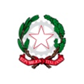 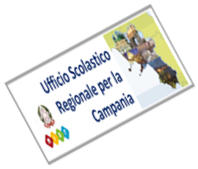 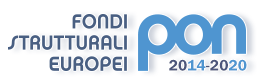 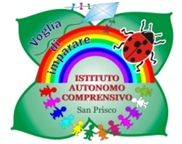 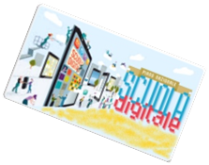 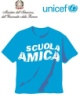 ISTITUTO AUTONOMO COMPRENSIVO  SAN PRISCOViale Trieste, 1 –81054 San Prisco (CE)Tel.: 0823/799153 C.F 94018990617 – C.M. CEIC8AG00C  - Ambito Territoriale N.° 10e-mail ceic8ag00c@istruzione.it  -  ceic8ag00c@pec.struzione.it  www.iacsanprisco.edu.itREGISTRO DIMONITORAGGIORif.to: Caso Covid CC1	San Prisco, 	(data di compilazione)Data della segnalazione:	 	Nome del segnalante:	 	_Referente Covid attivato (nome e cognome): Dati del soggetto positivo:Nome:		 Cognome:	 Qualifica:	 Contatti stretti individuati in:1)   	2)   	3)   	4)   	5)   	_ 	_ (compilante)Si allega per l’individuazione dei contatti stretti:Stampa del Registro ElettronicoOrario delle lezioniStampa foglio delle sostituzioniRegistro degli accessi_Sanificazione avvenuta in data: 	ad opera di:  	Note: 	_ 	Rientro a scuola / in convitto del soggetto negativizzato in data:  	Firma referente CovidRif.to: Sospetto Caso covid SC1	San Prisco, 	(data di compilazione)Dati del soggetto che presenta sintomatologia riconducibile a Covid: Nome:	 	Cognome:	 	Qualifica:	 	Identificato da: _ 	qualifica  	Data di manifestazione dei sintomi: 	alle ore: 	_Referente Covid attivato (nome e cognome): Sintomi manifestati a scuola / in convitto:Temperatura superiore a 37,5° C;Tosse;Diarrea;Difficoltà respiratorie;___ 	_ (compilante)Nominativo del genitore avvisato della sintomatologia: 		alle ore _ 	 Il  soggetto  con  sintomatologia  rientra al  proprio domicilio alle ore: 	accompagnato da:Sanificazione del locale Covid avvenuta alle ore 	ad opera di  	Note: 	_ 	Giorni di assenza dopo i sintomi:dal  	Certificato:Sìal  	No, non necessarioFirma referente Covid